BASES LEGALES DE LA PROMOCIÓN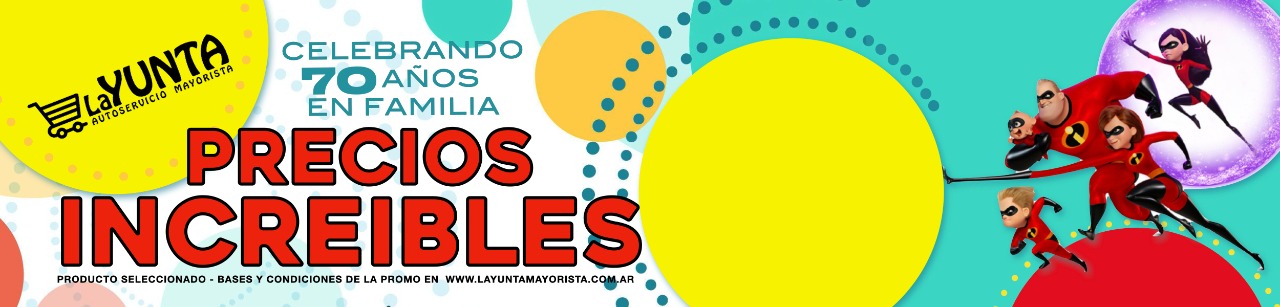 1.- EMPRESA ORGANIZADORA DE LA PROMOCIÓNLa empresa La Yunta Mayorista con domicilio en avenida Balloffet y número identificativo 2800, organiza con fines promocionales la Campaña (en adelante, “la Promoción”) de ámbito nacional, a desarrollar en las sucursales2.-FECHA DE INICIO Y FECHA DE FINALIZACIÓNLa Promoción se iniciará el día 22-8-2022, y finalizará el día 22-8-20233.- CONDICIONES DE LA PROMOCIÓNLa Yunta Mayorista se compromete a establecer Precios Increíbles en productos que irán variando semana a semana. Los mismos serán identificados con una cenefa publicitada en nuestras redes sociales y página web. El producto, además de la identificación con imagen, deberá ser corroborado en su descripción.La identificación del producto es a través del código de barras que figura en el precio de góndola. Los precios pueden variar sin previo aviso. Y su stock está sujeto a disponibilidades del proveedor.4.- LIMITACIONESLa Yunta Mayorista se reserva el derecho, si concurre justa causa y previa comunicación en legal forma, de efectuar cualquier cambio, suspender o ampliar esta Promoción. 5.- FACEBOOK/INSTAGRAM La promoción no está patrocinada, avalada, administrada ni asociada en modo alguno a Facebook/Instagram por lo que los Participantes liberan a Facebook de toda responsabilidad por los eventuales daños que se deriven de la misma.